Publicado en Barcelona el 14/09/2020 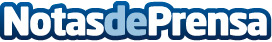 Setdart Subastas presenta una obra inédita del joven Sorolla, "El Niño de la Granada"23 de Septiembre, en Setdart: subasta de Obras Selectas que incluye cuatro obras de Joaquín SorollaDatos de contacto:Marina Pelegrí932463241Nota de prensa publicada en: https://www.notasdeprensa.es/setdart-subastas-presenta-una-obra-inedita-del Categorias: Artes Visuales Cataluña Entretenimiento Eventos http://www.notasdeprensa.es